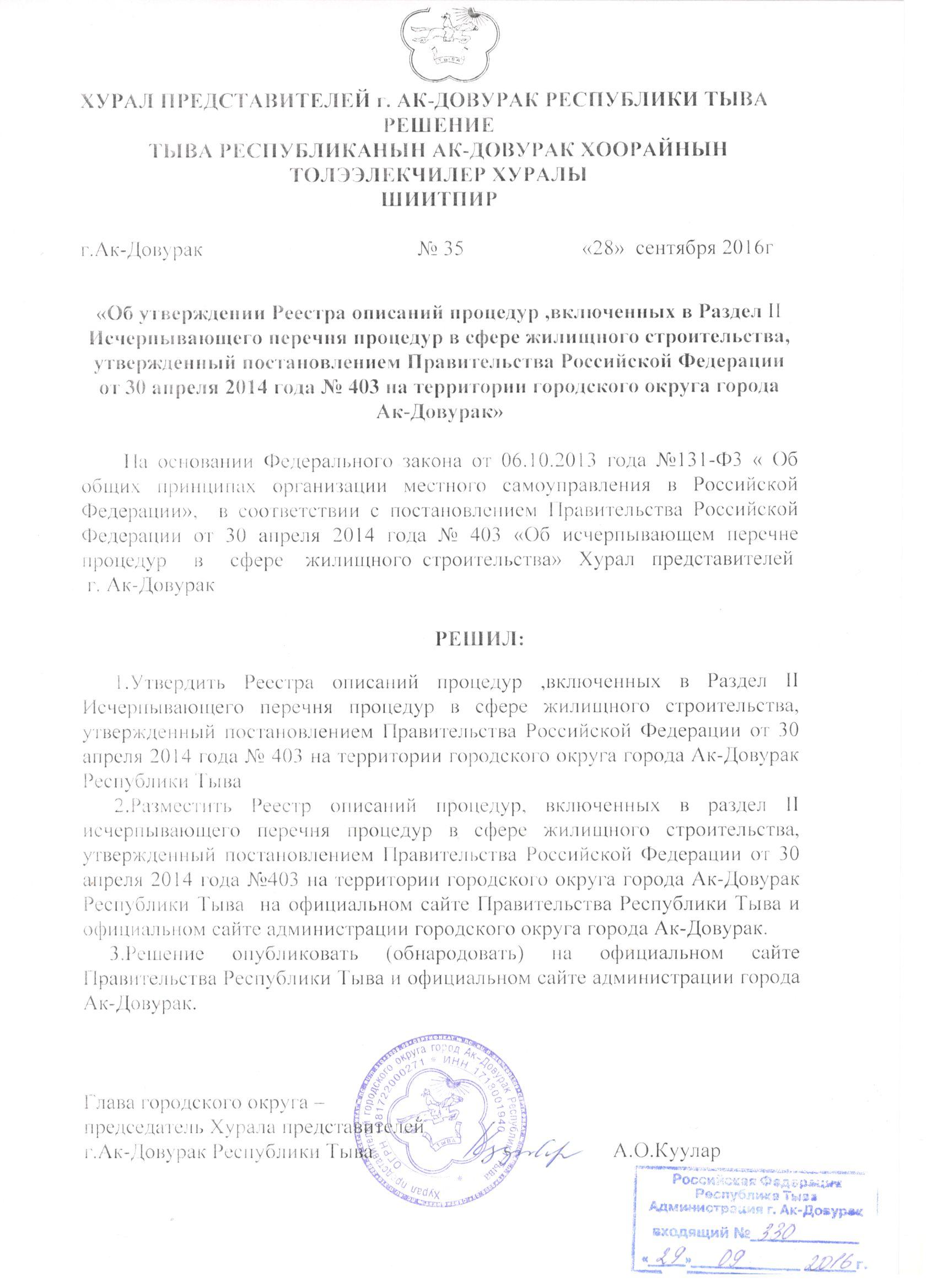 УТВЕРЖДЕНРешением Хурала представителейГорода Ак-Довурак  Республики Тыва»от 28  сентября  2016 года №35 Реестр описаний процедур,включенных в Раздел II Исчерпывающего перечня процедур в сфере жилищного строительства,утвержденный постановлением Правительства Российской Федерации от 30 апреля 2014 года № 403 на территории Городского округа город Ак-Довурак Республики ТываНаименование процедуры в соответствие с перечнем процедур    Случаи, в которых требуется проведение процедурыУстановленные нормативным правовым актом субъекта Российской Федерации или муниципальным правовым актомУстановленные нормативным правовым актом субъекта Российской Федерации или муниципальным правовым актомУстановленные нормативным правовым актом субъекта Российской Федерации или муниципальным правовым актомУстановленные нормативным правовым актом субъекта Российской Федерации или муниципальным правовым актомУстановленные нормативным правовым актом субъекта Российской Федерации или муниципальным правовым актомУстановленные нормативным правовым актом субъекта Российской Федерации или муниципальным правовым актомУстановленные нормативным правовым актом субъекта Российской Федерации или муниципальным правовым актомУстановленные нормативным правовым актом субъекта Российской Федерации или муниципальным правовым актомНаименование процедуры в соответствие с перечнем процедур    Случаи, в которых требуется проведение процедуры   Перечень документов, которые заявитель обязан предоставить для проведения процедуры   Перечень документов, получаемых заявителем в результате проведения процедурыОснования для отказа в принятии заявления и требуемых документов для проведения процедуры, основания для приостановления проведения процедурыОснования для отказа в выдаче заключения, в том числе в выдаче отрицательного заключения, основание для не предоставления разрешения или отказа в иной установленной форме заявителю по итогам проведения процедуры   Срок проведения процедуры,   предельный срок предос   тавления заявителем документов, необходимых для проведения процедурыСтоимость проведения процедуры для заявителя или порядок определения такой стоимости  Форма подачи заявителем документов на проведение процедуры (на бумажном носителе или в электронной форме)  Орган (организация), осуществляющий проведение процедуры  Орган (организация), осуществляющий проведение процедуры12345678910111212№ 130 - Предоставление решения о согласовании архитектурно-градостроительного облика объектаРешение Хурала представителей г. Ак-Довурак от 24.05.2007 г. № 37 «Устав городского округа «Город Ак-Довурак Республики Тыва» ст.6;Правила землепользования и застройки городского округа г. Ак-Довурак» утвержден Хуралом представителей г. Ак-Довурак от 23.12.2011г. № 09(ст.15)Постановление администрации г. Ак-Довурак от 19.02.2016г.  г. № 68 «Об утверждении административного регламента предоставления муниципальной услуги «Предоставление решения о согласовании архитектурно-градостроительного облика на территории городского округа города Ак-Довурак»Рассмотрение предложений по застройке территории и подготовка рекомендаций по использованию земельных участков г. Ак-ДовуракЗаявление; Документ, подтверждающий полномочия представителя заявителя (заявителей) (если с заявлением обращается представитель заявителя (заявителей);выписку из Единого государственного реестра прав (ЕГРП) на недвижимое имущество и сделок с ним о правах на здание, строение, сооружение, находящиеся на земельном участке, или иные документы, удостоверяющие права на такое здание, строение, сооружение (в случае отсутствия других документов, подтверждающих права на объекты недвижимости)Предоставление решения о согласовании архитектурно-градостроительного облика объекта;- выдача мотивированного отказа в предоставлении муниципальной услугиНе установлены- неполный состав сведений в заявлении и предоставленных документах;- наличие недостоверных данных в предоставленных документах.30 календарных днейБесплатноНа бумажном носителе или в электронной формеАдминистрация города Ак-Довурак Республики Тыва, уполномоченный орган - начальник отдела имущественных и земельных отношений администрации города Ак-ДовуракАдминистрация города Ак-Довурак Республики Тыва, уполномоченный орган - начальник отдела имущественных и земельных отношений администрации города Ак-Довурак№ 132 -  Предоставление разрешения на осуществление земляных работРешение Хурала представителей г. Ак-Довурак от 24.05.2007 г. № 37 «Устав городского округа «Город Ак-Довурак Республики Тыва» ст.6;Правила землепользования и застройки городского округа г. Ак-Довурак» утвержден Хуралом представителей г. Ак-Довурак от 23.12.2011г. № 09(ст.15)Постановление администрации г. Ак-Довурак от 05.08.2016г.  г. № 318 «об утверждении административного регламента предоставления муниципальной услуги «Предоставление разрешения на осуществление земляных работ»В случае необходимости производства всех видов земляных работ(производство дорожных, строительных, аварийных и прочих работ)Заявление;заявку с подробной характеристикой планирующихся работ, гарантией обеспечения техникой для вывоза лишнего грунта, наличия всех необходимых материалов, переходных мостиков, оградительных щитов, предупредительных знаков, устройства освещения;копия приказа по организации о назначении лица, ответственного за проведение работ, соблюдение правил техники безопасности на объекте и за полное восстановление разрытой территории, на имя которого будет выдано разрешение на проведение земляных работ;график производства земляных работ и полного восстановления разрытой территории и нарушаемых объектов благоустройства;схема ограждения и организации движения транспорта, а также график выполнения работ, согласованные МО МВД России «Барун-Хемчикский» (при производстве земляных работ на проезжей части дорог);технический, кадастровый паспорт объекта имущества;документ о праве собственности на земельный участок, внесенный в ЕГРП;документы на объекты недвижимости, права на которые не зарегистрированы в Едином государственном реестре прав на недвижимое имущество и сделок с ним;технические условия при подключении к объектам инфраструктуры;выкопировка на земельный участок;акт согласования с балансодержателями и (или) собственниками объектов инфраструктуры, со службами экстренного реагирования;гарантийные обязательства об обеспечении сохранности бортового камня, тротуарной плитки, деревьев, кустарников и других объектов благоустройства, а также полного восстановления разрытой территории и объектов благоустройства;выкопировка на земельный участок;выписка из Единого государственного реестра прав на недвижимое имуществом сделок с ним.Выдача разрешения на проведение земляных работ с перечнем согласующих организаций, сроками производства земляных работ и сроками восстановления дорожного покрытия;Решение об отказе в выдаче разрешения.Не установленыНесоответствие представленных документов требова-ниям, предусмотренным Регламен-том;Отсутствие полномочий у заявителя;Отсутствие технических условий на подключение к объектам инфраструктуры;Отсутствие согласований производства земляных работ с владельцами подземных инженерных сетей и с землепользователями.10 календарных днейНа бесплатной основеНа бумажном носителе или в электронной формеАдминистрация города Ак-Довурак Республики Тыва, уполномоченный орган - начальник отдела имущественных и земельных отношений администрации города Ак-ДовуракАдминистрация города Ак-Довурак Республики Тыва, уполномоченный орган - начальник отдела имущественных и земельных отношений администрации города Ак-Довурак№ 135 - Принятие решения о предоставлении в собственность земельного участка для индивидуального жилищного строительства гражданам, имеющим 3 и более детейРешение Хурала представителей г. Ак-Довурак от 24.05.2007 г. № 37 «Устав городского округа «Город Ак-Довурак Республики Тыва» Правила землепользования и застройки городского округа г. Ак-Довурак» утвержден Хуралом представителей г. Ак-Довурак от 23.12.2011г. № 09Постановление Правительства Республики Тыва от 29.08.2012г. № 473 «О порядке ведения Реестра многодетных семей и семей, имеющих ребенка-инвалида, обратившихся в соответствии с п. 5 ст. 13 Конституционный Закон Республики Тыва «О земле» от 27.11.2004 г. № 886 ВХ- I;Решение Хурала представителей г. Ак-Довурак от 20.04.2011 г. № 60 «Положение о порядке бесплатного предоставления в собственность земельных участков, находящихся в муниципальной собственности городского округа г. Ак-Довурак».Постановление администрации г. Ак-Довурак от 05.08.2016г. № 317 «Об утверждении Административного регламента предоставления муниципальной услуги «Принятие решения о предоставлении в собственность земельного участка для индивидуального жилищного строительства гражданам, имеющим 3 и более детей».В случаях предоставления земельного участка для ИЖС в собственность.Заявление;копия паспорта, удостоверяющего личность гражданина Российской Федерации;документ, подтверждающий регистрацию по месту жительства;копия свидетельства о браке (для состоящих в браке);копия удостоверения многодетной семьи;копии свидетельств о рождении детей (для детей, родившихся за пределами Российской Федерации, документ, подтверждающий факт рождения и регистрации ребенка, выданный компетентным органом иностранного государства);справка об обучении в образовательной организации ребенка по очной форме, справка об обучении в образовательной организации ребенка - инвалида независимо от формы получения образования и формы обучения (для детей в возрасте от 18 до 23 лет);копия документа, подтверждающего инвалидность (для детей - инвалидов, проходящих обучение);нотариально удостоверенная доверенность — в случае обращения представителя гражданина;согласие супруга на обработку персональных данных (для состоящих в браке);заполненное заявление на обработку персональных данных в соответствии с Федеральным законом от 27.07.2006 N 152-ФЗ «О персональных данных»;сведения ЕГРП о правах граждан на имеющиеся или имевшиеся земельные участки.Принятие решения о постановке на учёт в целях предоставления в собственность земельного участка для индивидуального жилищного строительства гражданам, имеющим 3 и более детей (далее - учёт);Обоснованный письменный отказ в постановке на учёт в целях предоставления в собственность земельного участка для индивидуального жилищного строительства гражданам, имеющим 3 и более детей.Не установленыОтсутствие права на предоставление земельного участка в собственность в соответствии с нормативно-правовыми актами;непредставление документов, указанных в п. 2.6. настоящего регламента;подача заявления лицом, не уполномоченным на осуществление таких действий.30 календарных днейНа бесплатной основеНа бумажном носителе или в электронной формеАдминистрация города Ак-Довурак Республики Тыва, уполномоченный орган - начальник отдела имущественных и земельных отношений администрации города Ак-ДовуракАдминистрация города Ак-Довурак Республики Тыва, уполномоченный орган - начальник отдела имущественных и земельных отношений администрации города Ак-Довурак№ 136 - Принятие решения о бесплатном предоставлении гражданину земельного участка для ИЖС в случаях, предусмотренных законами субъекта РФРешение Хурала представителей г. Ак-Довурак от 24.05.2007 г. № 37 «Устав городского округа «Город Ак-Довурак Республики Тыва» Правила землепользования и застройки городского округа г. Ак-Довурак» утвержден Хуралом представителей г. Ак-Довурак от 23.12.2011г. № 09Конституционный Закон Республики Тыва «О земле» от 27.11.2004 г. № 886 ВХ- I;Решение Хурала представителей г. Ак-Довурак от 20.04.2011 г. № 60 «Положение о порядке бесплатного предоставления в собственность земельных участков, находящихся в муниципальной собственности городского округа г. Ак-Довурак»Постановление администрации г. Ак-Довурак от 05.08.2016г. № 313 «Об утверждении Административного регламента предоставления муниципальной услуги «Принятие решения о бесплатном предоставлении гражданину земельного участка для индивидуального жилищного строительства в случаях, предусмотренных законами субъекта РФ на территории городского округа города Ак-Довурак».В случаях бесплатного предоставления земельного участка для ИЖС Заявление;копия документа, удостоверяющего личность;иные документы, подтверждающие право заявителей на бесплатное приобретение земельных участков;копия документа, подтверждающего факт проживания гражданина на территории Республики Тыва и муниципального образования;заполненное заявление на обработку персональных данных в соответствии с Федеральным законом от 27.07.2006 № 152-ФЗ «О персональных данных».Принятие решения о постановке гражданина на учёт в целях бесплатного предоставления земельного участка для индивидуального жилищного строительства (далее - учёт);Обоснованный письменный отказ в постановке на учёт в целях бесплатного предоставления земельного участка для индивидуального жилищного строительства.Не установленыОтсутствие права на бесплатное предоставление земельного участка в соответствии с нормативно-правовыми актами;непредставление документов, указанных в п. 2.6. регламента;подача заявления лицом, не уполномоченным на осуществление таких действий.30 календарных днейНа бесплатной основеНа бумажном носителе или в электронной формеАдминистрация города Ак-Довурак Республики Тыва, уполномоченный орган - начальник отдела имущественных и земельных отношений администрации города Ак-ДовуракАдминистрация города Ак-Довурак Республики Тыва, уполномоченный орган - начальник отдела имущественных и земельных отношений администрации города Ак-Довурак